Rapid and synchronous response of outlet glaciers to ocean warming on the Barents Sea coast, Novaya Zemlya.Authors: *Rachel Carr, Zoe Murphy, Peter Nienow, Livia Jakob and Noel Gourmelen*Contact author: Rachel.carr@newcastle.ac.ukJournal of GlaciologySupplementary InformationTable S1. List of glacier IDs, terminus types, parent ice mass, coast, full names and Randolph Glacier Inventory (RGI) IDs. Glacier locations are given in Figure 1. Glacier ID’s were determined from the names in the World Glacier Inventory, where available. Where glaciers have multiple termini, they are numbered sequentially, with 1 as the main terminus and 2 as the secondary terminus, as determined from ice flow. Unnamed land-terminating outlet glaciers were given the ID ‘NZL’, for the main ice mass, LED for Sub1 and YUZ for Sub2 plus a sequential number.Table S2. Start and end dates of seasonal retreat for the six selected study glaciers on the Barents Sea coast, for the period 2016-2020. Full glacier names and RGI IDs are given in Table S1. ND indicates that the transition between retreat / advance was not captured, due to missing data.Table S3. Start and end dates of seasonal retreat for the six selected study glacierson the Kara Sea coast, for the period 2016-2020. Full glacier names and RGI IDs are given in Table S1. ND indicates that the transition between retreat / advance was not captured, due to missing data.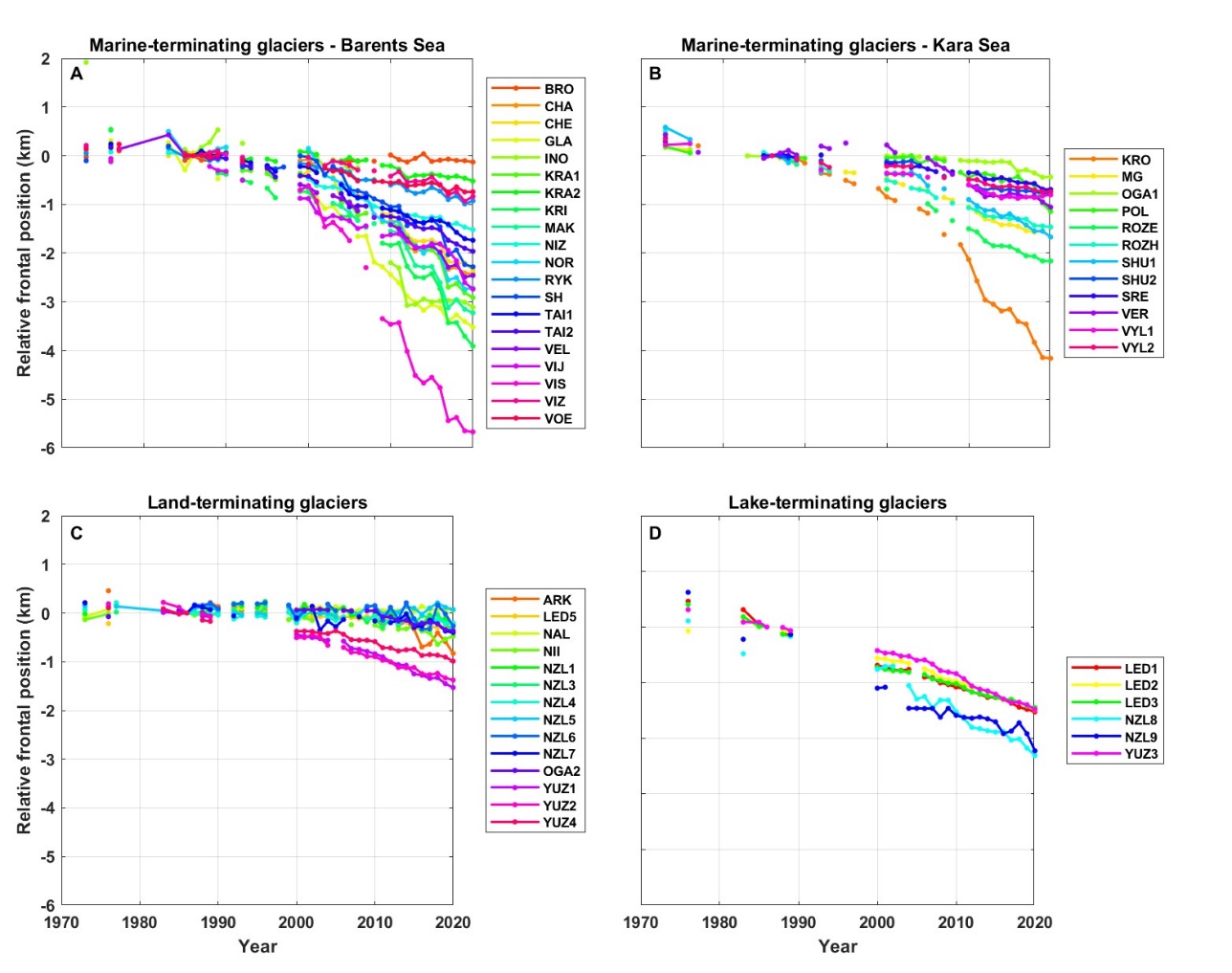 Figure S1. Relative frontal position change of the study glaciers between 1973/76 and 2020, grouped according to terminus type: A) Marine-terminating outlets on the Barents Sea coast; B) Marine-terminating outlets on the Kara Sea coast C) Land-terminating outlets on the Barents Sea coast; D) Lake-terminating outlets on the Barents Sea coast. Frontal positions are relative to 1986, which is the earliest date common to all glaciers. Frontal positions are colour-coded according to glacier name and given in alphabetical order. Glacier locations are shown in Figure 1.Glacier IDFull nameTerminus typeIce massCoastRandolph Glacier Inventory IDARKArkhangelskolguLandNorthern ice capBarentsRGI30-09.00060BROBrounovaMarineNorthern ice capBarentsRGI30-09.00141CHAChavevaMarineNorthern ice capBarentsRGI30-09.00935CHEChernyshevaMarineNorthern ice capBarentsRGI30-09.00136GLAGlazovMarineNorthern ice capBarentsRGI30-09.00132INOInostrantsevaMarineNorthern ice capBarentsRGI30-09.00070KRA1Kraynij 1MarineNorthern ice capBarentsRGI30-09.00134KRA2Kraynij 2MarineNorthern ice capBarentsRGI30-09.00134KRIKrivosheinaMarineNorthern ice capBarentsRGI30-09.00088 and RGI30-09.00060KROKropotkinaMarineNorthern ice capKaraRGI30-09.00114LED1N/ALakeSub1N/ARGI30-09.00079LED2N/ALakeSub1N/ARGI30-09.00099LED3N/ALakeSub1N/ARGI30-09.00127LED5N/ALandSub1N/ARGI30-09.00096MAKMakaMarineNorthern ice capBarentsRGI30-09.00080MGMoshnyjMarineNorthern ice capKaraRGI30-09.00065NALNalliLandNorthern ice capKaraRGI30-09.00073NIINiigaLandNorthern ice capKaraRGI30-09.00115NIZNizkiyMarineNorthern ice capBarentsRGI30-09.00051NORNordenskjoldMarineNorthern ice capBarentsRGI30-09.00077NZL1N/ALandNorthern ice capKaraRGI30-09.00113NZL2N/ALandNorthern ice capKaraRGI30-09.00114NZL3N/ALandNorthern ice capKaraRGI30-09.00112NZL4N/ALandNorthern ice capBarentsRGI30-09.00932NZL5N/ALandNorthern ice capBarentsRGI30-09.00138NZL6N/ALandNorthern ice capBarentsRGI30-09.00138NZL7N/ALandNorthern ice capBarentsRGI30-09.00144NZL8N/ALakeNorthern ice capBarentsRGI30-09.00083NZL9N/ALakeNorthern ice capBarentsRGI30-09.00086OGA1Oga 1MarineNorthern ice capKaraRGI30-09.00120OGA2Oga 2LandNorthern ice capKaraRGI30-09.00071POLPolisadovaMarineNorthern ice capKaraRGI30-09.00118ROZERozeMarineNorthern ice capKaraRGI30-09.00111ROZHRozhdestvenskogoMarineNorthern ice capKaraRGI30-09.00094RYKRykachovaMarineNorthern ice capBarentsRGI30-09.00139SHShokalskogoMarineNorthern ice capBarentsRGI30-09.00081 and RGI30-09.00059SHU1Shury 1MarineNorthern ice capKaraRGI30-09.00116SHU2Shury 2MarineNorthern ice capKaraRGI30-09.00116SRESrednijMarineNorthern ice capKaraRGI30-09.00055TAI1Taisija 1MarineNorthern ice capBarentsRGI30-09.00927TAI2Taisija 2MarineNorthern ice capBarentsRGI30-09.00927VELVel’KenaMarineNorthern ice capBarentsRGI30-09.00066VERVershinskogoMarineNorthern ice capKaraRGI30-09.00087VIJVil’kitskogo JuzMarineNorthern ice capBarentsRGI30-09.00069VISVil’kitskogo SevMarineNorthern ice capBarentsRGI30-09.00057VIZVizeMarineNorthern ice capBarentsRGI30-09.00064VOEVoejkovaMarineNorthern ice capBarentsRGI30-09.00090VYL1Vylki 1MarineNorthern ice capKaraRGI30-09.00116VYL2Vylki 2MarineNorthern ice capKaraRGI30-09.00116YUZ1N/ALandSub2N/ARGI30-09.00369YUZ2N/ALandSub2N/ARGI30-09.00352YUZ3N/ALakeSub2N/ARGI30-09.00368YUZ4N/ALandSub2N/ARGI30-09.00362Glacier ID2016201620172017201820182019201920202020StartEndStartEndStartEndStartEndStartEndCHA08/0712/1222/0625/1105/0604/1024/0603/1119/0403/12KRI14/0727/1224/0822/1219/06ND03/07ND07/0706/12NOR06/0708/0125/0602/1007/07ND15/07ND13/0724/11SH13/0718/1128/0713/1103/0720/1125/0407/1030/0628/10VIJ18/0703/1213/0628/1108/07ND15/0724/1221/0612/11VIS08/0709/1119/0722/1208/07ND10/07ND21/0606/12Glacier ID2016201620172017201820182019201920202020StartEndStartEndStartEndStartEndStartEndKRO22/0518/1104/0713/1116/0615/1007/0510/1006/0616/10POL01/0725/1013/0720/1018/0627/1003/0802/0105/0722/09ROZE01/0725/1004/0714/09ND27/1022/0722/1001/0616/10SHU128/0703/1229/0601/1118/0608/1110/0703/1101/0621/11VER05/0625/1010/0701/1109/0703/1003/0722/1005/0709/11VYL201/0703/1208/0720/1018/0615/1015/0703/1105/0709/11